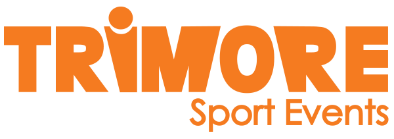 Γραπτή συναίνεση (υπεύθυνη δήλωση) Γονέων(για τη συμμετοχή του παιδιού μας σε αγώνες)Όνομα & Επώνυμο Αθλητή:				Ημερομηνία Γέννησης:		Όνομα & Επώνυμο Πατέρα: 				Αριθμός Δελτίου Ταυτότητος:Όνομα & Επώνυμο Μητέρας: 				Αριθμός Δελτίου Ταυτότητος:Με την υπογραφή μας στο παρόν έντυπο, δίνουμε τη συναίνεσή μας ώστε το παιδί μας να λάβει μέρος στον/στους αγώνες/δραστηριότητες της διοργάνωσής σας. Παράλληλα, έχοντας ενημερωθεί για τη διοργάνωσή σας, βεβαιώνω ότι το παιδί μου έχει προβεί σε όλες τις απαραίτητες εξετάσεις υγείας και είναι ικανό να λάβει μέρος σε αγώνες τέτοιων απαιτήσεων αναλαμβάνοντας πλήρως την ευθύνη μου ως γονιός. Επίσης, με την παρούσα εξουσιοδοτώ τους διοργανωτές και τους υπεύθυνους συνοδούς να προχωρήσουν σε οποιαδήποτε επείγουσα ιατρική περίθαλψη, συμπεριλαμβανομένης και της περίθαλψής τους σε Νοσοκομείο εφόσον χρειαστεί και κρίνεται απαραίτητο για να προστατευτεί η υγεία του παιδιού μου. Τέλος, επιτρέποντας στο παιδί μου να λάβει μέρος στη διοργάνωση και να αγωνιστεί, δίνω την γραπτή μου άδεια στον διοργανωτή και τους χορηγούς της διοργάνωσης να χρησιμοποιήσουν και τυχόν φωτογραφίες του παιδιού μου κατά τη διάρκεια του event, το όνομα, τη φωνή και τις λέξεις του στην τηλεόραση, ραδιόφωνο, βίντεο, εφημερίδες, με σκοπό την προβολή των στόχων και των εκδηλώσεων αυτής της διοργάνωσης και παραιτούμαι από κάθε απαίτηση εναντίων των διοργανωτών για τυχόν βλάβη ή ζημιά από οποιαδήποτε αιτία προκληθεί στο παιδί μου ή τον εξοπλισμό του.Στη θέση της διοργάνωσης: ___________________________ την __  / __ / 20__Ο Πατέρας						Η Μητέρα (Υπογραφή)						(Υπογραφή)Γραπτή συναίνεση (υπεύθυνη δήλωση) Γονέων(για τη συμμετοχή του παιδιού μας σε αγώνες)Όνομα & Επώνυμο Αθλητή:				Ημερομηνία Γέννησης:		Όνομα & Επώνυμο Πατέρα: 				Αριθμός Δελτίου Ταυτότητος:Όνομα & Επώνυμο Μητέρας: 				Αριθμός Δελτίου Ταυτότητος:Με την υπογραφή μας στο παρόν έντυπο, δίνουμε τη συναίνεσή μας ώστε το παιδί μας να λάβει μέρος στον/στους αγώνες/δραστηριότητες της διοργάνωσής σας. Παράλληλα, έχοντας ενημερωθεί για τη διοργάνωσή σας, βεβαιώνω ότι το παιδί μου έχει προβεί σε όλες τις απαραίτητες εξετάσεις υγείας και είναι ικανό να λάβει μέρος σε αγώνες τέτοιων απαιτήσεων αναλαμβάνοντας πλήρως την ευθύνη μου ως γονιός. Επίσης, με την παρούσα εξουσιοδοτώ τους διοργανωτές και τους υπεύθυνους συνοδούς να προχωρήσουν σε οποιαδήποτε επείγουσα ιατρική περίθαλψη, συμπεριλαμβανομένης και της περίθαλψής τους σε Νοσοκομείο εφόσον χρειαστεί και κρίνεται απαραίτητο για να προστατευτεί η υγεία του παιδιού μου. Τέλος, επιτρέποντας στο παιδί μου να λάβει μέρος στη διοργάνωση και να αγωνιστεί, δίνω την γραπτή μου άδεια στον διοργανωτή και τους χορηγούς της διοργάνωσης να χρησιμοποιήσουν και τυχόν φωτογραφίες του παιδιού μου κατά τη διάρκεια του event, το όνομα, τη φωνή και τις λέξεις του στην τηλεόραση, ραδιόφωνο, βίντεο, εφημερίδες, με σκοπό την προβολή των στόχων και των εκδηλώσεων αυτής της διοργάνωσης και παραιτούμαι από κάθε απαίτηση εναντίων των διοργανωτών για τυχόν βλάβη ή ζημιά από οποιαδήποτε αιτία προκληθεί στο παιδί μου ή τον εξοπλισμό του.Στη θέση της διοργάνωσης: ___________________________ την __  / __ / 20__Ο Πατέρας						Η Μητέρα (Υπογραφή)						(Υπογραφή)